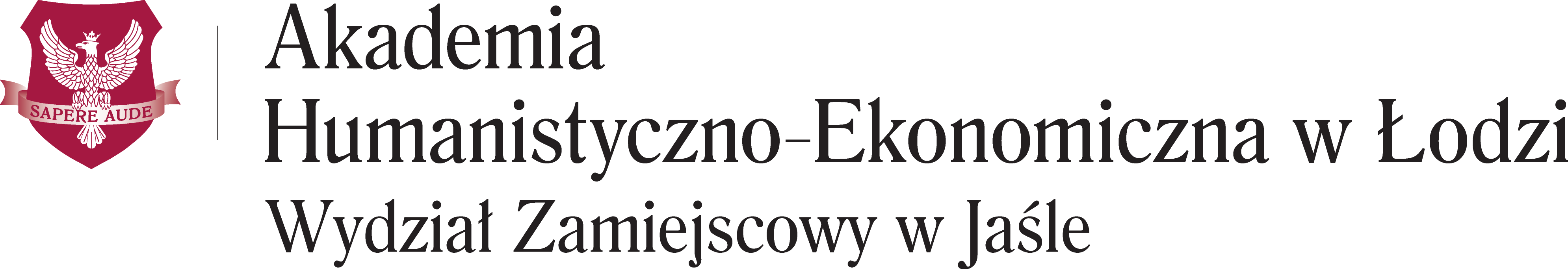 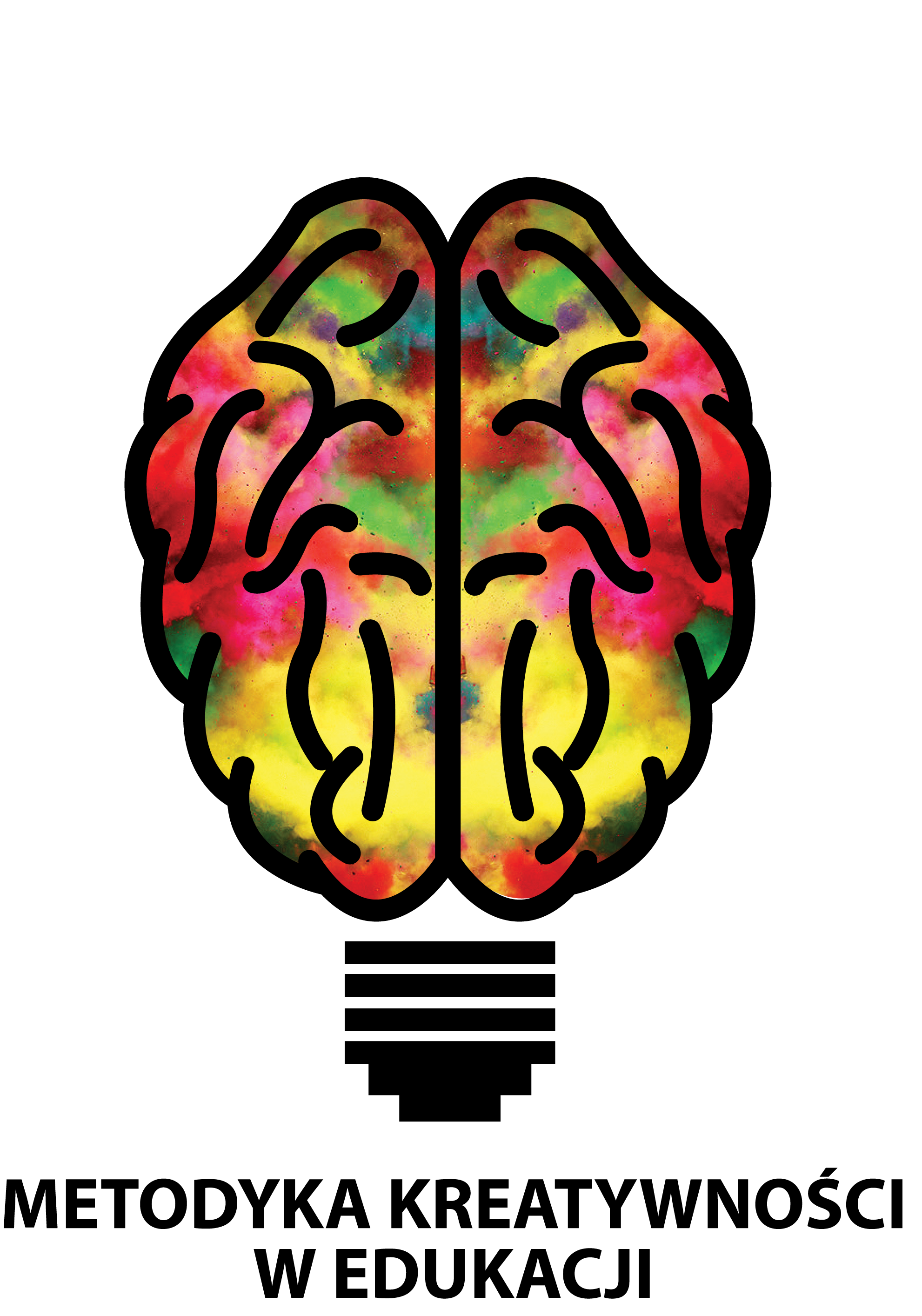 Formularz zgłoszeniowyCertyfikowana konferencja metodyczna
METODYKA KREATYWNOŚCI W EDUKACJI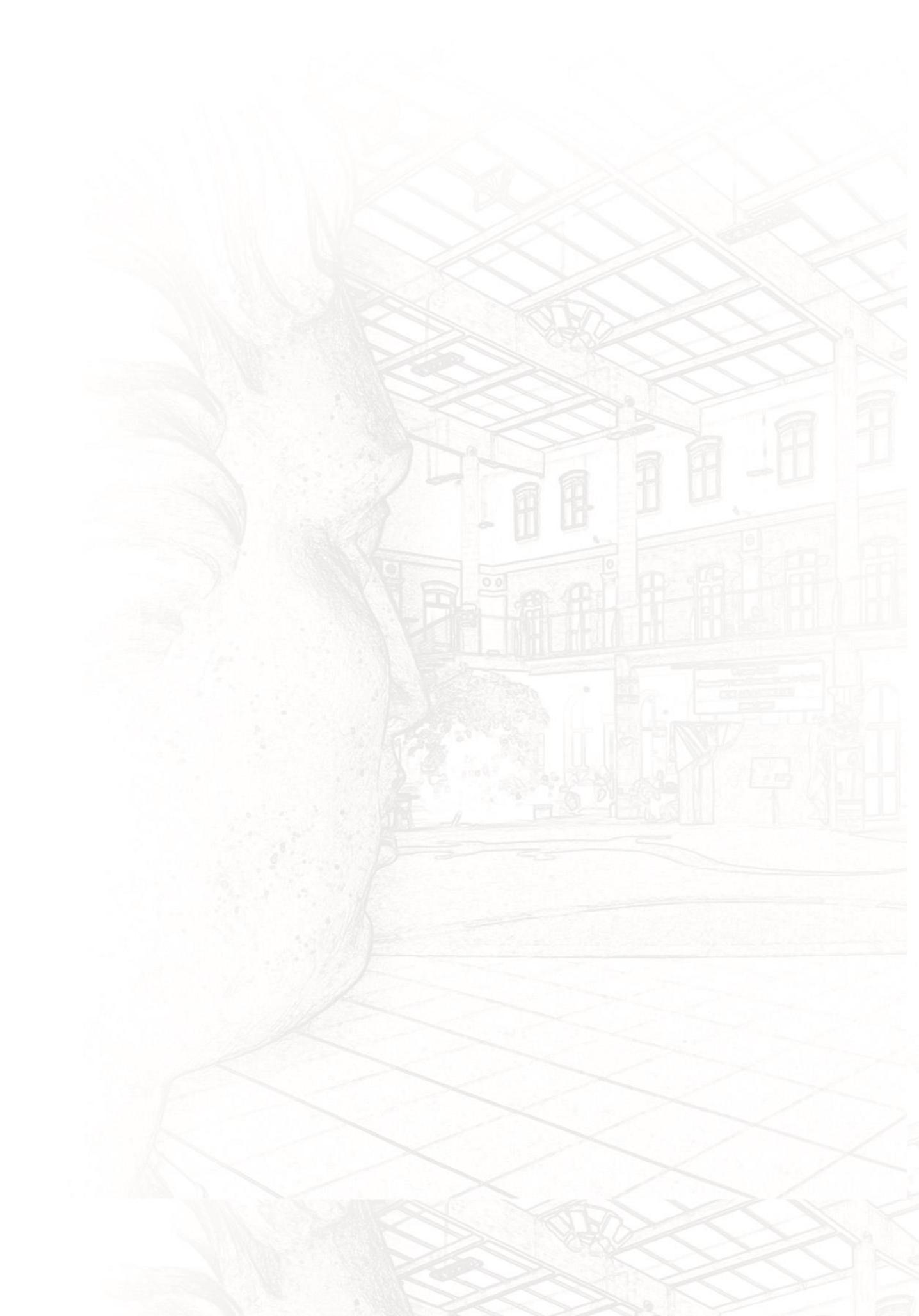 11 maja 2017r.,  godz. 11.30 Jasło, ul. Szkolna 38.Imię i nazwisko uczestnika:Miejsce zatrudnienia /nazwa szkoły/uczący przedmiot):  Adres korespondencyjny:Nr telefonu:                                                    E-mail:             Chcę otrzymać fakturę.  Dane do faktury NABYWCA:                                                                                ODBIORCA: Pełna nazwa instytucji                                                             Pełna nazwa instytucji Ulica, numer domu                                                                   Ulica, numer domu Miasto, kod pocztowy                                                              Miasto, kod pocztowy                        NIP                                                                                               NIPKoszt udziału w konferencji wynosi 50 zł Termin nadsyłania zgłoszeń i wnoszenia opłaty konferencyjnej upływa 08.05.2017 r.Prosimy o przesyłanie karty zgłoszeniowej na adres: jaslo@ahe.lodz.plProsimy o dokonanie wpłaty na konto: nazwa banku: Bank Zachodni WBK SA   nr konta: 25 1090 1304 0000 0001 0104 4736W tytule wpłaty prosimy wpisać: imię i nazwisko uczestnika, Kreatywność JasłoPartnerzy: 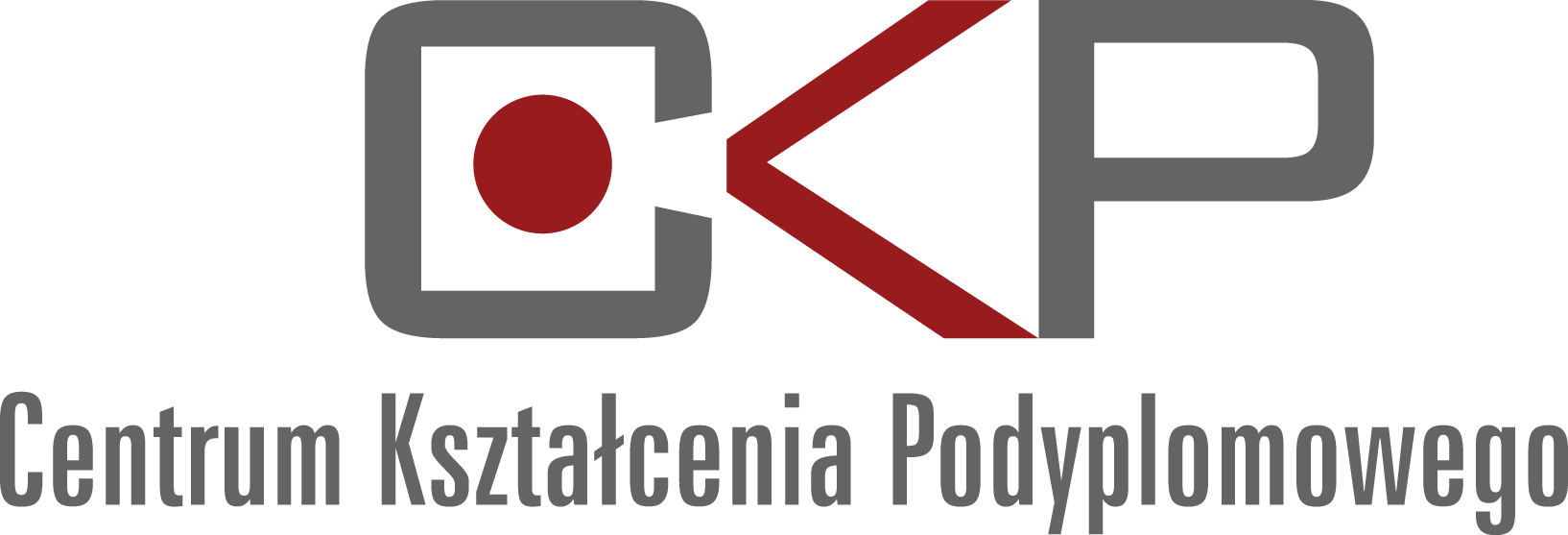 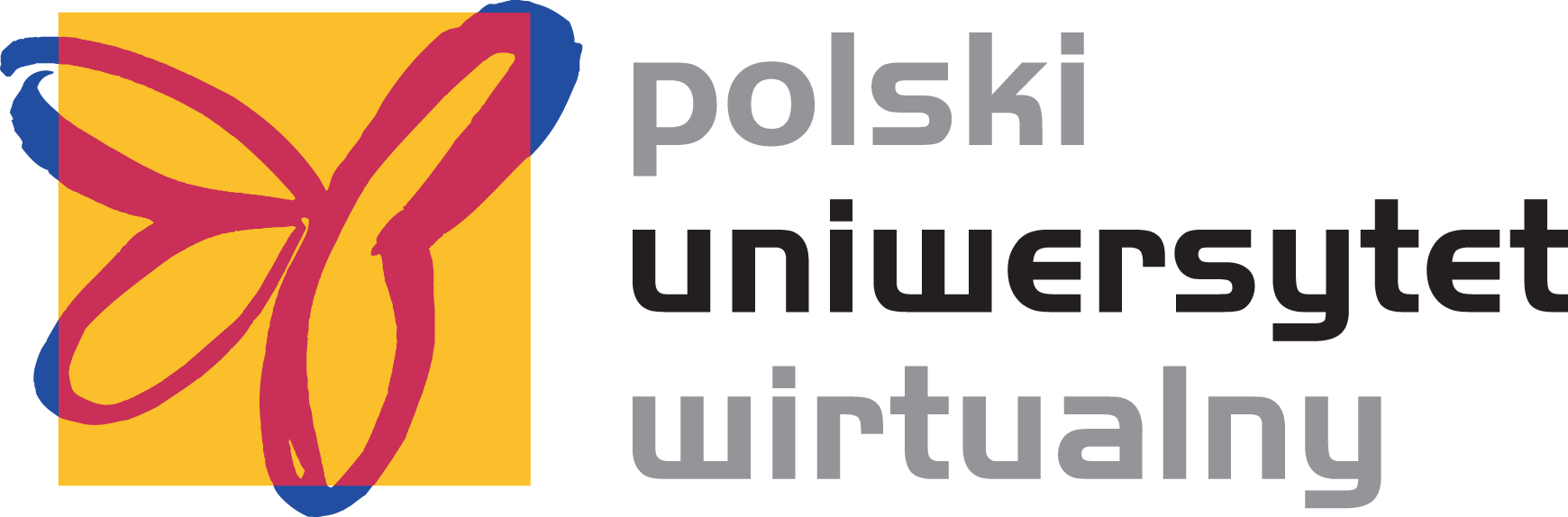 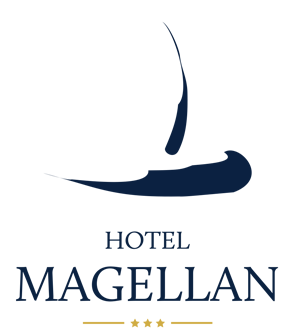 